Curriculum Vitae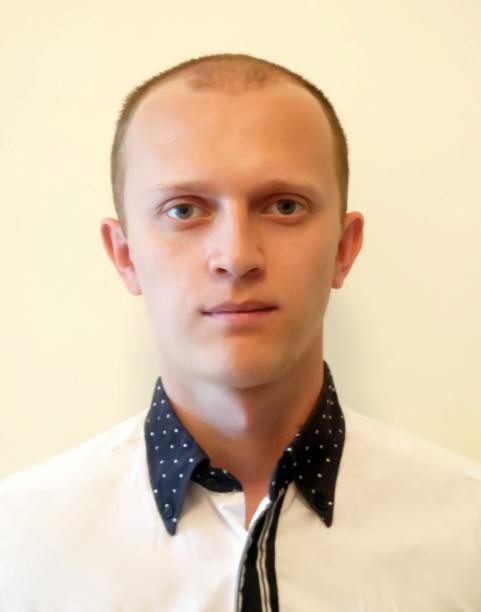 PERSONAL INFORMATIONName & Surname: VERGILIU Email:  vergiliu.130361@2freemail.com Sex: MaleDate of birth: 22/09/1986Nationality: Romanian, MoldavianU.A.E Driving License: YesPersonal Car: YesWORK EXPERIENCESales Executive, Meraas Holding Dubai, U.A.E15/08/2016 – present Main Responsibilities:Sell exclusive Luxury brands of products to customersOffer assistance in searching for best productsHelping solving the issues that appear during the saleSales and Events Manager at CREATORII STUDIO, Moldova 01/09/2010– 01/08/2016Main Responsibilities:Negotiate space contracts and book event space, arrange food and beverage, order supplies, equipment and signage directly with 4* and 5* Hotels in Europe Union.Conduct research, make site visits, and find resources to help staff make decisions about event possibilities.Create and revise room layouts for each event.Serve as liaison with vendors on event-related matters.Work with media and public affairs team to coordinate press events and messaging is timed and released to effectively promote eventsPrepare budgets and provide periodic progress reports to staff directors for each event project.Keep track of event finances including check requests, invoicing, and reporting.Coordinate appointments and scheduling of events on the calendar.Act as the point of contact as smaller events as needed.Help to document activities prior to and during the events for internal and external communications.Create partnerships with new clients and to maintain the existing onesManage the team of Sales agents in the company and to help reach the monthly target of new clientsOrganize periodic Sales Force Trainings in order to develop the potential of the Sales TeamCoordinate a group of 10 members, monitoring the daily tasks, KPIs and targets.Sales and Customer Care Agent at Orange Inc., Chisinau (Moldova) 01/09/2009–01/09/2010Responsibilities:To promote and sell products and services in Orange storesTo identify customer needs and propose the best solutions, creating a consultative salesTo provides support for making phone settings, connectivity solutions to mobile data service in order to maximize the use of voice and dataTo provide inventory management of goods and merchandise inventoryTo provides support to other team members from storeTo inform about products & services and to be aware of new technologies to respond promptly to customer needs.Ticketing/Sales Agent at ITN Networks, Chisinau, Moldova 01/03/2007-01/09/2009Responsibilities:To sell Business and Economy Class Tickets to clientsTo make reservations through Apollo Central Reservation SystemTo make and receive calls from clients regarding the ticket offersEDUCATION AND TRAINING01.09.2005 – 01.06.2009Technical University, Chisinau (Moldova)Bachelor Degree in Management and Engineering in Telecommunication Systems01.09.1994 – 01.06.2005Vasile Alecsandri High School, Ungheni (Moldova)LANGUAGESRomanian: Mother tongueEnglish: FluentRussian: FluentFrench: BasicItalian: BasicUkrainian: IntermediateCERTIFICATESFood Security, Dubai, U.A.E, August 2016Train of Trainers, German Chamber of Commerce, Potsdam, January 2009Train of Trainers, AIESEC in Moldova, September 2008Public Speaking Certificate, Continuing Educational Center of Moldova, April 2009Basic Selling Techniques, Orange Moldova, March 2010Organizational Training Capacities’, AXA Management Consulting, July 2011Leadership Project Entrepreneurship Program, Richard Ivey School of Business, May 2011Trainer in Erasmus+ Program, European Commission, October 2015Aviation Medicine Concepts For Medical Examiners, ICAO, July 2016Air Operator Certification, ICAO, July 2016Safety Management Systems, ACI, July 2016SKILLS & KNOWLEDGEAdvanced Presentation and Public Speaking SkillsAdvanced Sales and Negotiation SkillsExcellent Team and Project Management